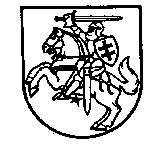 MARIJAMPOLĖS MOKSLEIVIŲ KŪRYBOS CENTRASTVIRTINUDirektorė                                                                                                                 Nijolė Pileckienė2019 M. BALANDŽIO MĖN. VEIKLOS PLANAS 2019 m.  kovo 29 d. Nr. 4 – 144 (1.11.)MarijampolėPastaba: Suplanuotos veiklos ir veiklų laikas, vieta ir formos  gali keistis dėl objektyvių priežasčių ir atsižvelgus į jaunimo iniciatyvas, pageidavimus.Vaikų ir jaunimo organizacijų koordinacinės veiklos metodininkė 			                                     Audronė LevickienėData ir laikasVietaRenginio pavadinimas, atsakingas asmuoPosėdžiai, pasitarimaiPosėdžiai, pasitarimaiPosėdžiai, pasitarimaiBalandžio1, 8, 15, 29 d.,  pirmadieniaisMarijampolės moksleivių kūrybos centre,Lietuvininkų g. 18, 309 kab.Centro organizaciniai pasitarimaiN.PileckienėBalandžio15 d.,pirmadienį,10.00 val.Marijampolės moksleivių kūrybos centre, Lietuvininkų g.18, 307 kab. Atleidimo nuo mokesčio už būrelius komisijos nariamsAtleidimo nuo mokesčio už būrelius posėdisV. BačinskaitėMetodinė veikla, dalyvavimas kvalifikaciniuose renginiuoseMetodinė veikla, dalyvavimas kvalifikaciniuose renginiuoseMetodinė veikla, dalyvavimas kvalifikaciniuose renginiuoseBalandžio 2 - 3 d., antradienį, trečiadienį,10.00 val.Marijampolės M.Lukšienės švietimo centrasMokymai „Kaip tapti įtakingam per savanorystę“N.PileckienėBalandžio 6 - 7 d., šeštadienį-sekmadienį,10.00 val.Kazlų Rūdos  Kazio Griniaus gimnazijaLietuvos skautijos vadovų mokymai „Nauja jaunimo programa“.Audronė LevickienėFilomena GalavočienėVita ZurzaitėBalandžio 16 d., antradienį,12.00 val.Marijampolės M. Lukšienės švietimo centrasMarijampolės, Druskininkų, Lazdijų ir Varėnos savivaldybių švietimo įstaigų atstovamsKonferencija „LL3 savivaldybių kūrybinių komandų mokymasis bendradarbiaujant“N.PileckienėA.LevickienėBalandžio 30 d., antradienį,11.00 val.Marijampolės M. Lukšienės švietimo centrasLL3 kūrybinės komandos patyriminė konferencija „Pokyčio projekto rezultatai, sudarant palankias sąlygas savanoriškoms veikloms savivaldybės ugdymo įstaigose“N.PileckienėOrganizuojami  renginiaiOrganizuojami  renginiaiOrganizuojami  renginiaiBalandžio 4  d.,ketvirtadienį,nuo 15.30 val.Marijampolėje, Poezijos parke Marijampolės bendruomenei Orientavimosi renginio „Labirintas“  1 turasG. ŪsasBalandžio 11 d.,ketvirtadienį,nuo 16.00 val. Rūdupio miške (Kazlų Rūdos girininkija)Marijampolės bendruomenei Orientavimosi renginio „Labirintas“ 2 turasG. Ūsas Balandžio 13 d.,šeštadienį,išvykimas 10.55 val.  iš Marijampolės geležinkelio stoties‚X failų“ stovyklavietės teritorija(Kazlų Rūdos girininkija)Šeimoms, besidominčioms skautų veiklaBūtina išankstinė registracijaSkautiškas žygis „Šeimažygis – 2019“V. ZurzaitėBalandžio 18 d.,ketvirtadienį,nuo 16.00 valGudelių miške  (Kazlų Rūdos girininkija)Marijampolės bendruomeneiOrientavimosi renginio „Labirintas“ 3 turasG. Ūsas Balandžio 24 d.,trečiadienį,Išvykimas 9.45 val.  iš Marijampolės geležinkelio stotiesKazlų Rūdos girininkijos miškeNVŠ programos „Vedlys“ nariams, Centro skautų būreliamsMokomasis-pažintinis žygisA.LevickienėBalandžio 23-25 d., antradienį -ketvirtadienį`Vieta derinamaOrientavimosi sporto būrelių ir programos nariamsTreniruočių stovyklaG.ŪsasR.ČepaitienėDalyvavimas renginiuoseDalyvavimas renginiuoseDalyvavimas renginiuoseBalandžio 27 d.,6eštadienį,Išvykimas 7.30 val.JurbarkasNVŠ programos „Vedlys“ nariams, Centro skautų būreliamsLietuvos skautijos skautų Pavasario šventėA.LevickienėF.GalavočienėV.ZurzaitėSKYRIUS ATVIRAS JAUNIMO CENTRASSKYRIUS ATVIRAS JAUNIMO CENTRASSKYRIUS ATVIRAS JAUNIMO CENTRASOrganizacinė veiklaOrganizacinė veiklaOrganizacinė veiklaBalandžio  1, 8,15, 29 d., pirmadieniais, 16.00 val.Degučių seniūnijos aktų salėR. Juknevičiaus g. 28/ MMKC Lietuvininkų 18Centro darbuotojams, savanoriamsAJC organizaciniai susirinkimai:„Dėl veiklos planavimo“, „Savanorio valanda“„Mobilaus darbo vykdymas“N.Pileckienė, I. ApuokienėMobilusis darbasMobilusis darbasMobilusis darbasBalandžio 5, 12 d.,penktadieniais,nuo 16.00 val.Liudvinavo miestelyje, Marijampolės sav.Liudvinavo bendruomeneiMobilus darbas „Atviras jaunimo centras Liudvinave“I. Apuokienė, V. KrakysBalandžio 23-26, 30 dienomisnuo 15.30 val.Pašešupio parkas ir kitos viešos erdvėsMarijampolės jaunimuiMobilus darbas Marijampolės miesteI. Apuokienė, V. KrakysRenginiaiRenginiaiRenginiaiBalandžio 3, 10 d., trečiadieniais,nuo 16.00val.Degučių seniūnijos aktų salėR. Juknevičiaus g. 28, Centro lankytojamsStalo žaidimų popietėsV.KrakysBalandžio 10 d.P.S. vieta ir laikas derinamiDegučių seniūnijos aktų salėR. Juknevičiaus g. 28, Centro lankytojamsAnime vakarasI.ApuokienėBalandžio 15 – 19 dienomis.nuo 16.00 val. Degučių seniūnijos aktų salė,R. Juknevičiaus g. 28Centro lankytojamsVelykinės kūrybinės dirbtuvėsI.Apuokienė